Idu-Emeka chidera17/eng02/034Computer Engineering 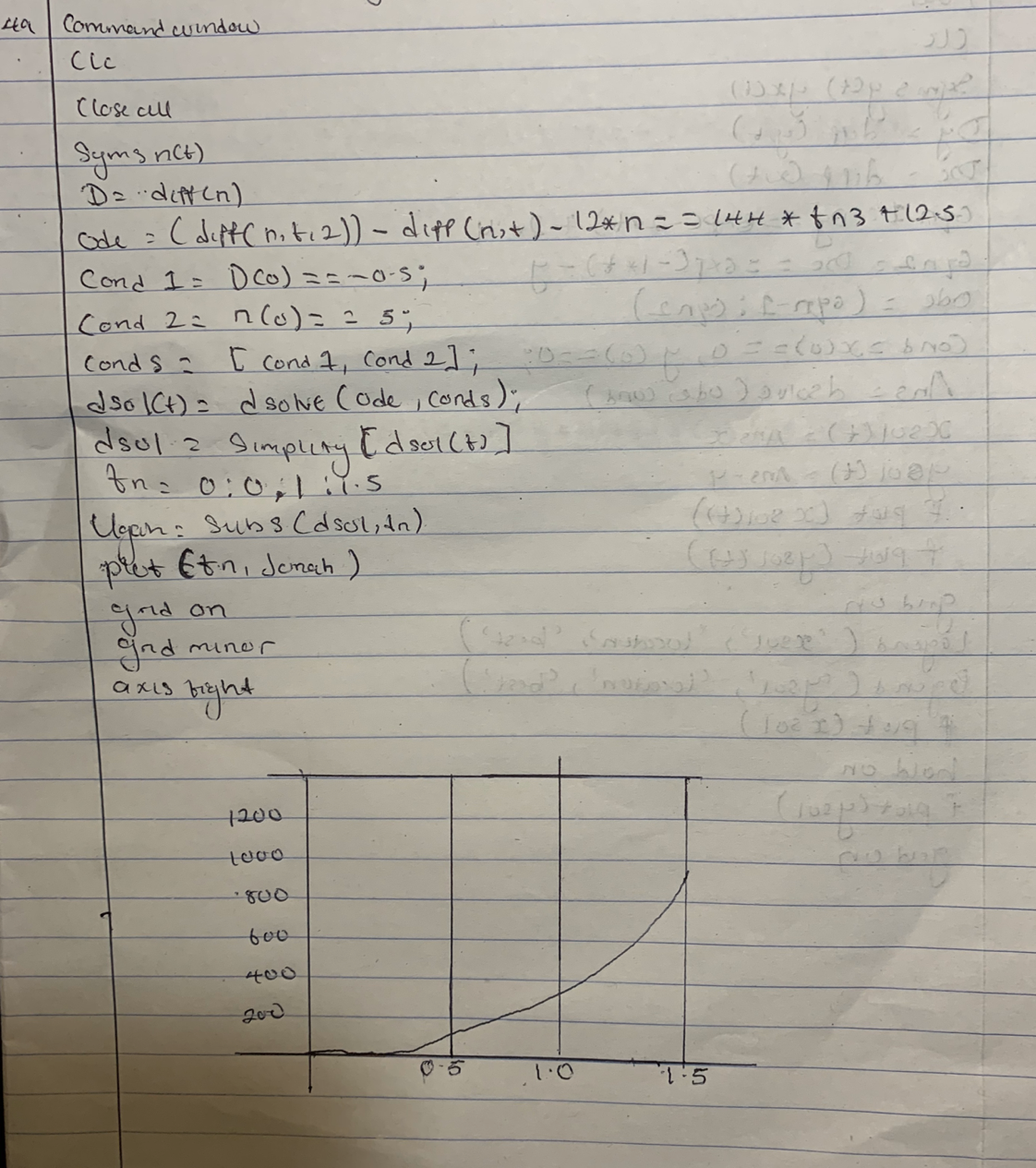 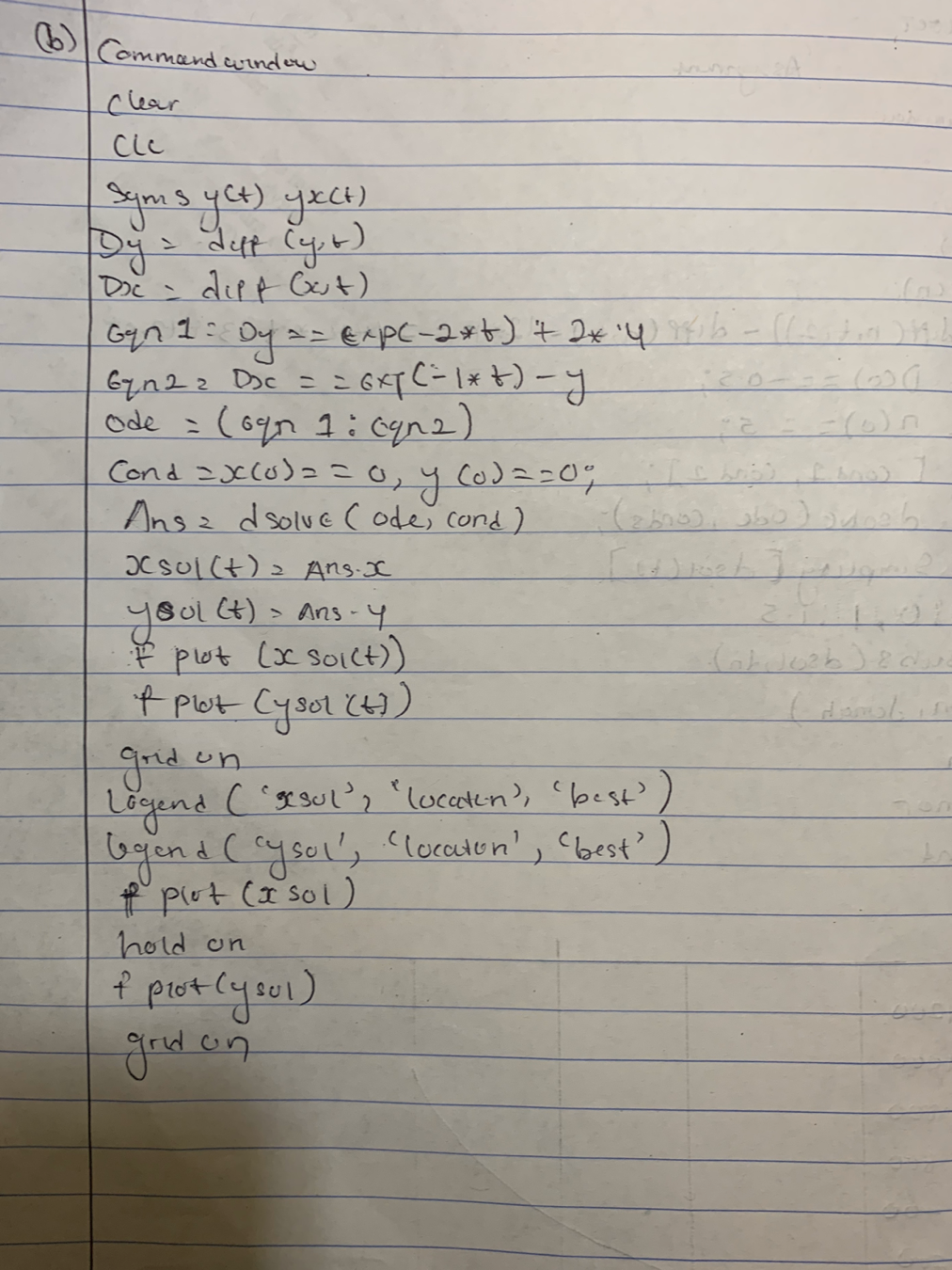 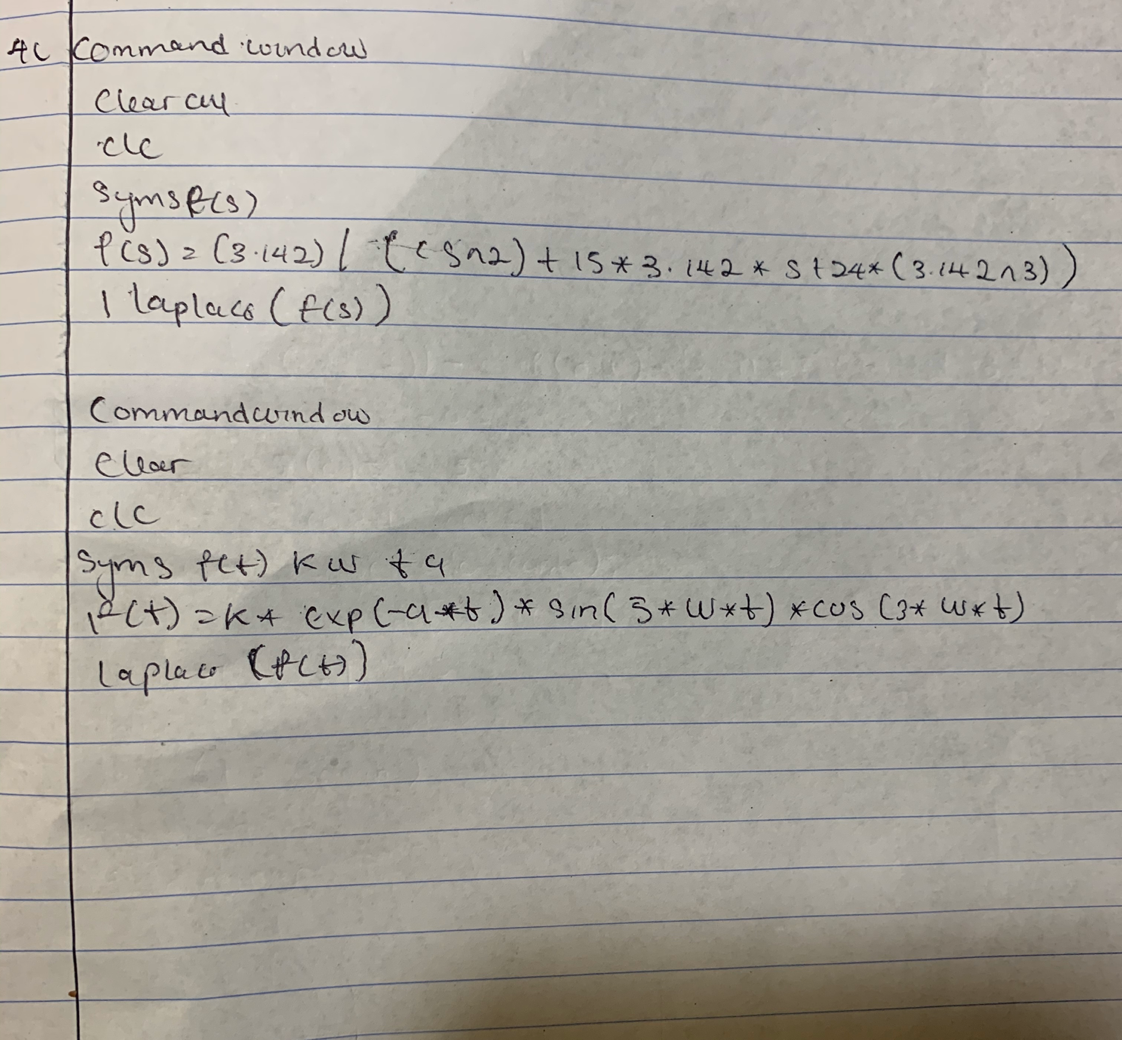 